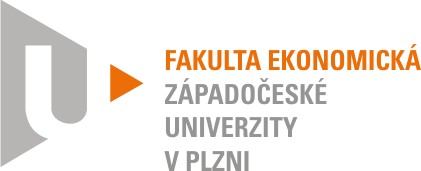 Přihláška ke státní závěrečné zkoušce a obhajobě kvalifikační práceřádný termín1. opravný termín2. opravný termínJméno 	Osobní číslo  	Tel. 	Univerzitní e-mail 	Typ studia 	Místo studia 	Bakalářský studijní obor/program bakalářské	 Plzeň	 Podniková ekonomika a managementCheb	Studijní zaměření katedry:  KFU  KPMManagement obchodních činnostíInformační managementSystémy projektového řízeníProjektové řízeníEkonomická a regionální geografieMarketingové řízeníTyp studia 	Navazující studijní obor/program navazující magisterské	 Podniková ekonomika a managementStudijní zaměření katedry:  KFU  KMO  KPMInformační managementSystémy projektového řízeníProjektové a procesní řízeníEkonomická a regionální geografiePřihlašuji se na termín:červen	(doplňte kalendářní rok)září (pouze opravný termín)	(doplňte kalendářní rok)leden/únor	(doplňte kalendářní rok)Beru na vědomí, že konkrétní termín, čas a místo státní závěrečné zkoušky a obhajoby kvalifikační práce stanoví garantující katedra; odhlášení a omluva ze státní závěrečné zkoušky se řídí platným Studijním a zkušebním řádem ZČU, čl. 48.Datum 		Podpis studenta  	Přihlášku odevzdejte v místě studia na katedru garantující státní závěrečnou zkoušku.